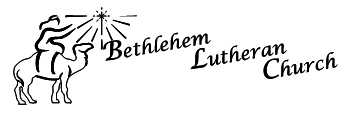 800 Cass Street – , Ca. 93940Phone: (831) 373-1523 www.LetsGoToBethlehem.orgBethlehem Lutheran Church Facility Usage FeesThe following rates are based on Facility expenses to include but not be limited to: Gas, Electric, Water, Janitorial Services, Janitorial supplies, Insurance, MRWPCA, Garbage, Fire system maintenance, some administrative labor costs and misc. repairs caused by normal wear and tear.Notes and Comments:All groups must set tables and chairs as needed for their use and set back to standard set up (see posted diagram on the bulletin board).Bathroom and hallway use maybe shared with other users.The kitchen is not to be used without permission and inclusion of the kitchen fee.Audio Visual capabilities are available. Training is required as well as an AV fee.All garbage must be taken out after the event. The key is on a hook by the pantry in the kitchen.User is required to lock-up after use. A lock-up chart is available for your reference.All Facility users are required so show proof of insurance unless the event is covered under the Bethlehem’s insurance. All rates and exceptions are at the sole discretion of Bethlehem Lutheran Church.RoomCapacityTime & Day DetailsShare RateKitchen RatesCleaning & Key DepositsAudio VisualSanctuary (Weddings & Funerals)300One day minimum $400N/A$150IncludedMinistry Center Building & Patio400 assembly 4 Hours or less$100$50$150$25Ministry Center Building & Patio310 assembly 145 dining4 Hours or More $175$65$150$25Ministry Center Hall 310 assembly 145 dining4 Hours or less$85$50$150$25Ministry Center Hall310 assembly 145 dining4 Hours or More $150$65$150$25Ministry Center Nursery 12 KidsTime to be arranged $25N/AIncludedN/AMinistry Center Classroom 1  conference style with tables354 Hours or less4 Hours or More$35$50$50$65$75N/AMinistry Center Classroom 2354 Hours or less4 Hours or More$35$50$50$65$75N/AMinistry Center Classroom 3354 Hours or less4 Hours or More$35$50$50$65$75N/AMinistry Center Classroom 4404 Hours or less4 Hours or More$35$50$50$65$75N/AMinistry Center Classroom 5 with Conference Table254 Hours or less4 Hours or More$35$50$50$65$75N/A